Mrs. Keri, Mrs. Brenda, Mrs. Brooke, and 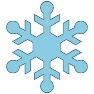 Mrs. Kadee’s Weekly Buzz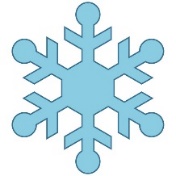 January 17-21, 2022 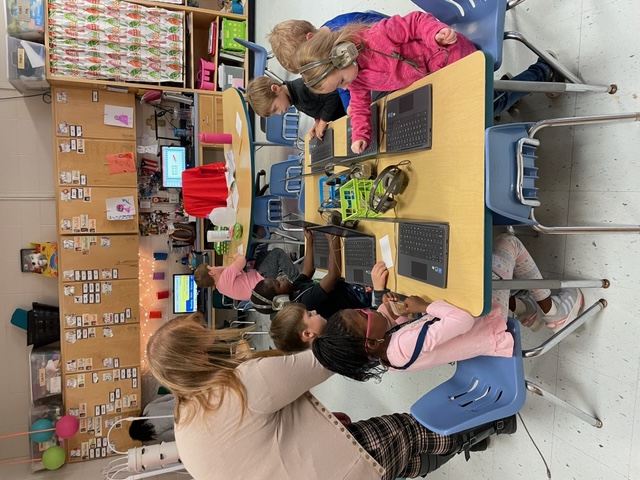 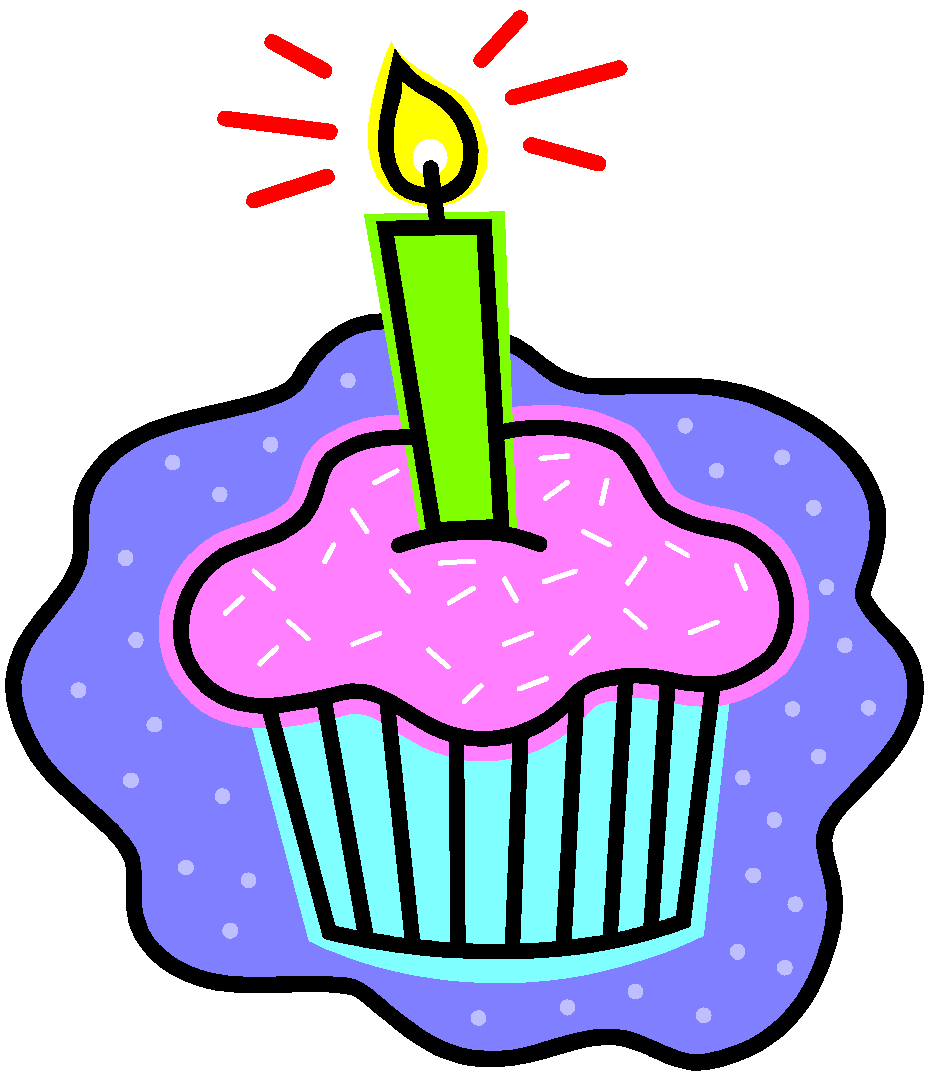 